Tiger and Jaguar Pick and Mix Home LearningThis term you may choose your own homework!!Simply choose one or more tasks from the table on the other side of this sheet.You can CHOOSE how to present your homework.  You could act it out, make it and photograph it, draw and label it, write it!! These are just a few ideas….Hand in the homework on 13th OctoberYou will need to keep doing important things like reading, spelling, maths and times-table practice.  Look at the checklist below and make sure that you do the tasks every week.We will share all of our fabulous homework in class as a presentations and via Dojo.We look forward to seeing all the wonderful work you produce.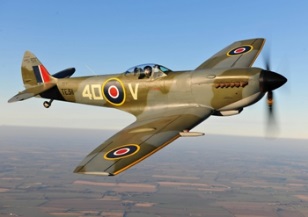 Research the aircraft used in WW2 then make a labelled poster/diagram/model of the aircraft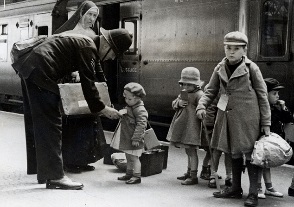 Write a story about an evacuee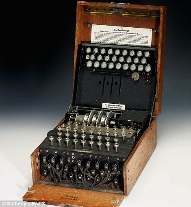 Research the ‘Enigma’ machine and Bletchley Park.  Present your information as a PowerPoint, a booklet or a poster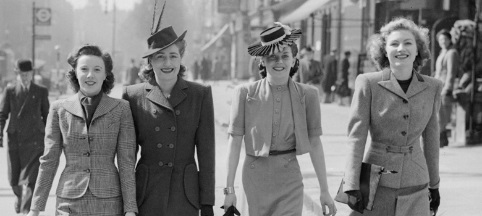 Research the rationing and the clothes people wore during WW2   Design and label an outfit for a family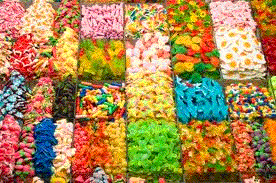 Pick and mix homeworkTerm 1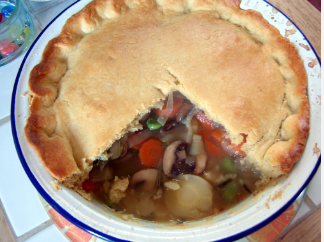 Research and make a recipe popular during the war years.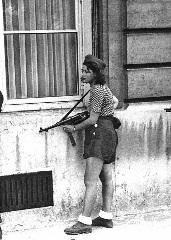 Do you have a family member who was born during the war?  Interview somebody with first-hand experience and film it or write it up to show the class!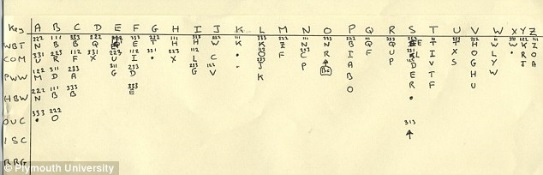 Create your own secret code and use it to write some messages.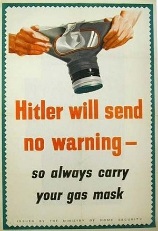 Create a poster persuading children to remember to carry their gas masks at all times.